Weekly News26th January 2018Dear Parents and Carers,Despite the horrible weather and the wet playtimes we have had to endure, the children’s behaviour has been exemplary and they continue to work very hard. Over the next couple of weeks we will welcome some important visitors to the school and I am sure that they too will be impressed by the children and the work they are producing.A polite reminder to be on time to collect your children from school and after school clubs. The office closes at 4.30 p.m. and if you have not arrived by this time your child will be sent to the Holy Angels After School Club and you may be charged.Please remember that the Lounge is open every Monday at 8.40 a.m. Please pop in for a cuppa and a chat, everyone is welcome.Best WishesJane FraserOpen ClassroomsPlease see below for the date of the open classrooms this term. Open classrooms are an opportunity for you, as parents, to celebrate your child’s work and achievements in class.2.45 p.m. Tuesday 20th March Class 1 and 22.45 p.m. Wednesday 21st March Class 52.45 p.m. Thursday 22nd March Class R and 42.30 p.m. Friday 23rd March Class 62.45 p.m. Friday 23rd March Class 3Stars of the WeekStar Pupil Class R LilyClass 1 ReubanClass 2 EvanClass 3 OrleyClass 4 EthanClass 5 JaydenClass 6 JoshuaStar WriterClass R WilliamClass 1 RudyClass 2 WeronikaClass 3 KacperClass 4 GeorgeClass 5 Olivia KClass 6 KhiraStar MathematicianClass R Millow-Mae Class 1 EliseClass 2 BrandonClass 3 EsmeeClass 4 PaigeClass 5 CarolinaClass 6 FrankieWell done to them all. School MealsIf your child has an appointment and will be late in to school please ensure that you have ordered a school meal online or contact the office to let us know your child’s choices before 10.00 a.m. so that the kitchen can provide a meal. Thank you.School AttendanceLast week Class 4 topped the table with 98.9%. Our school average was 95.4%. Our school target has been set at 96%.Classes who win this trophy five times are rewarded with some form of class treat!!If your child is sick please ring on the first day of absence and every other day thereafter. As part of our safeguarding duty we will try to contact you. If we cannot speak with you we ask South West Family Values to call at your address.We do require evidence of all medical appointments. If you bring your child in to school outside of the registration periods you MUST come to the office to sign them in to school.Diary Dates30th January Class 2 / 5 to Mass at Holy Angels5th February Parent consultations Class R, 1, 2, 3, 4 and 56th February Parent consultations Class 1 and 66th February Class 1 / 6 to Mass at Holy Angels7th February Parent Consultation Class 48th February Parent Consultations Class R, 2, 3, 5, 6 and SEN9th February Stall to raise funds for Charity (cakes and crafts)12th – 16th February Half term6th March Class Photographs13th March Class 3 / 4 to Mass at Holy Angels20th March Class 2 / 5 to Mass at Holy Angels20th March 2.45 p.m. Open Classroom - Class 1         and 221st March 2.45 p.m. Open Classroom - Class 522nd - 27th March Book Fair22nd March 2.45 p.m. Open Classroom - Class R and 423rd March 2.30 p.m. Open Classroom – Class 6                2.45 p.m. Open Classroom – Class 3   27th March Class 1 / 6 to Mass at Holy AngelsPTA Diary Dates2nd February PTA cake sale at break time1st March Non Uniform-wear yellow- bring a Mother’s Day Gift9th March Bring £1 to buy a Mother’s Day GiftClubs 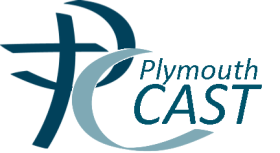 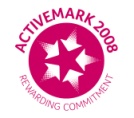 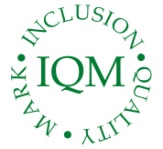 OUR LADY OF THE ANGELS CATHOLIC PRIMARY SCHOOL“You are like light for the world.” (Matthew 5 v 14)Tel: 01803 613095e-mail admin@queenswayprimary.co.uk      www.queensway-primary.torbay.sch.uk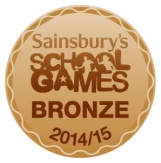 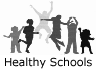 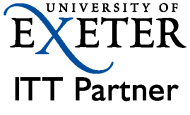 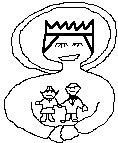 CLUBDAY / TIMEArt Club KS1Monday and Thursday-lunchtimeChess Club KS2Tuesday lunchtime‘Green Tree’ Award Class 2 onlyTuesday lunchtimeTUFITC Football clubClass 3, 4, 5 and 6Tuesday 3.15 – 4.15 p.m.Mindfulness ColouringKS2Wednesday lunchtimeFilm Club KS1Wednesday lunchtimeCivic Award Class 6Wednesday lunchtimePremier SportsmultisportAll ages 10/01/18 – 7/2/18Wednesday 3.15 – 4.15 pmChargeableOrigami KS2Thursday lunchtime Every other weekActing up ClubThursday 3.15 – 4.15 pm DonationsPremier Sports Fencing/archeryYr R, 1, 2 and 3Thursday 3.15 – 4.15 p.m.Website Editing ClubClass 5 and 6Friday lunchtimeTUFITC HandballAll agesFriday 3.15 – 4.15 p.m.